               TURNAJ MINIPŘÍPRAVEK 2010-2012               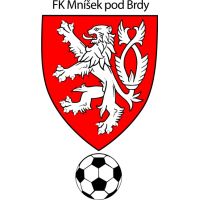 ČASHŘIŠTĚ č. 1HŘIŠTĚ č. 2HŘIŠTĚ č. 39:00Vestec 2011   :   JílovištěMníšek   :   Dobřichovice/LetyRadotín   :   Příbram9:15Černošice   :   Vestec 2010Kamenný Přívoz   :   Nová Ves9:30Jíloviště   :   MníšekPříbram   :   Vestec 2011Dobřichovice/Lety   :   Kamenný Přívoz   9:45Vestec 2010   :   RadotínNová Ves   :   Černošice10:00Příbram   :   JílovíštěKamenný Přívoz   :   MníšekVestec 2011   :   Vestec 201010:15Černošice   :   Dobřichovice/LetyRadotín   :   Nová Ves10:30Jíloviště   :   Kamenný PřívozVestec 2010   :   Příbram10:45Mníšek   :   ČernošiceNová Ves   :   Vestec 2011Dobřichovice/Lety   :   Radotín11:00Černošice   :   Kamenný PřívozVestec 2010   :   JílovištěPříbram   :   Nová Ves11:15Radotín   :   MníšekVestec 2011   :   Dobřichovice/Lety11:30Nová Ves   :   Vestec 2010Jíloviště   :   Černošice11:45Dobřichovice/Lety  :   PříbramKamenný Přívoz   :   Radotín12:30Nová Ves   :   JílovištěMníšek   :   Vestec 201112:45Vestec 2010   :   Dobřichovice/LetyRadotín   :   Černošice13:00Vestec 2011   :   Kamenný PřívozPříbram   :   Mníšek13:15Jíloviště   :   RadotínDobřichovice/Lety   :   Nová Ves13:30Černošice   :   Vestec 2011Mníšek   :   Vestec 2010Kamenný Přívoz   :   Příbram13:45Nová Ves   :   MníšekJíloviště   :   Dobřichovice/Lety14:00Příbram   :   ČernošiceVestec 2010   :   Kamenný PřívozVestec 2011   :   Radotín